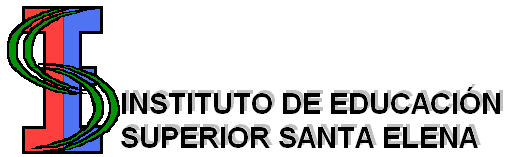 Villa Universitaria – 3192 – Santa Elena – Dpto. La Paz - Entre RíosWeb: iesse.ers.infd.edu.ar 	Correo: ies_santaelena@yahoo.com.arCUE: 300-3002 / TELEFONO: 03437 459010GACETILLA DE PRENSA 06/07/2022El Instituto de Educación Superior “Santa Elena” informa a los interesados que se encuentra expuesto en la sede institucional y por el término de 5 (cinco) días hábiles corridos, desde el miércoles 06 de Julio de 09 a 11 hs.,  y de 14 a 16 hs el Orden de Prelación Provisorio correspondiente al concurso:PROFESORADO DE EDUCACIÓN ESPECIAL IESSE para cubrir horas cátedras de: PRÁCTICA III- SUJETO DE LA EDUCACIÓN- TALLER DE EXPRESIÓN Y MOVIMIENTOPROFESORADO DE INGLÉS: Taller de CorporeidadPROFESORADO DE BIOLOGÍA: Taller de Oralidad y Taller de CorporeidadPROFESORADO DE EDUCACIÓN FÍSICA: SUPLENCIA*PRÁCTICA DOCENTE I*PRACTICA DOCENTE II*EPISTEMOLOGÍA Y PROBLEMÁTICAS DE LA EDUCACIÓN FÍSICA El trámite es personal. Por consultas dirigirse personalmente a la sede en el horario establecido, o al teléfono (03437)459010ELIZABETH BARRIOSSECRETARIA IESSE